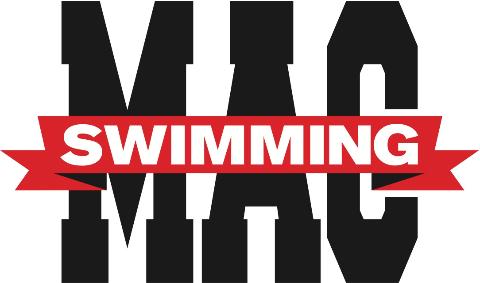 Nutrition and Health• Those who practice nutritional habits have a reduced chance of injury and illness by maintaining a higher standard of healthy living Good nutrition is necessary for the growth, repair, and maintenance of all tissues as well as regulation of body processes and production of energy.Nutrients are categorized into six categories: Carbohydrates (50-60% of calories)Fats (lipids) (25-30% of caloriesProteins (15-20% of calories)WaterVitaminsMineralsRed items are considered macronutrients which are the absorbable components of food.Black items are micronutrients which are necessary for regulating normal body functions. Micronutrients don’t provide energy but without micronutrients, macronutrients can’t provide energy. Energy Sources Carbohydrates Body’s most efficient source of energySimple or complex sugars, less than 15% of the body’s total caloric intake Starches- body’s principle source of glucose, also provides vitamins and mineralsFiber- believed to reduce colon cancer and coronary artery disease, blood cholesterol levels, and lowered incidents of obesity, constipation, colitis, appendicitis, and diabetes (25g per day) FatsMost concentrated source of energyShould be less than 30% of total calories95% of fat consumed are triglycerides ProteinsMake up major structural component of the body Needed for growth, maintenance, and repair of tissues Needed to make enzymes, hormones, and antibodies that help fight infectionBody doesn’t like to rely on them for energy, should be about 12-15% of total diet Made up of amino acids (essential amino acids are ones that are obtained through diet) Many athletes consume more than 2x the amount of protein that they needVitaminsRequired in extremely small amountsRegulators of body processesFat soluble (dissolved in fats and stored in the body) vs. water-soluble vitamins (dissolved in watery solutions and not stored)Vitamins A, D, E, and K are fat solubleAntioxidants may prevent premature aging, certain cancers, heart disease, and other health problemsVitamin deficiency may occur if you don’t obtain all essential vitaminsMineralsMust be supplied in the diet because more than 20 minerals have a role in body function Most minerals stored in the liver and bones Calcium- bone and teeth formation, blood clotting, muscle contraction, nerve functionPhosphorus- skeletal development, tooth formation Sodium- maintenance of fluid balanceIron- formation of hemoglobin Zinc- normal growth development Fluorine- strengthens bones and teethWater Most essential of all nutrients  Most abundant nutrient in the body (60% of body weight) Essential for all chemical processes that occur in the body  Necessary for temperature control and elimination of wastes Should drink about 2.5L (10 glasses) of water per day Nutrient Requirement and Recommendations:The amount needed to prevent the nutrient’s deficiency disease according to Recommended Dietary Allowances (RDA)/ Recommended Dietary Intakes (RDI) Tolerable uptake levels (ULs)- help individual avoid harm from consuming too much of a nutrient Estimated Average Requirement (EAR)- average daily nutrient intake level estimated to meet requirement of half the healthy individuals in a particular age group Food Labels- Present information in the form of percentages of daily values based on a standard 2,000 calorie dietMyPlate Replaced the Food Pyramid in 2011 Emphasizes the need for a more individualized approach to improving diet and lifestyle Shows traits of gradual improvement, physical activity, variety, moderation, and proportionality Click Here to go to USDA MyPlate website and create an individualized planDietary Supplements:No scientific evidence that shows that exercise increases requirements for nutrients such as proteins, vitamins, and minerals (exercise increases the need for energy) Vitamin SupplementsA megadose of vitamin C does not prevent you from getting sick. It causes diarrhea and a possibility of development of kidney stones. Mineral Supplements:Calcium Supplements most abundant mineral in the body essential for bone and teeth formation, muscle contraction, and conduction of nerve impulsesIf calcium intake is too low, the body will remove calcium from the bones, over time they will become weaker and cause osteoporosis Adequate Intake is 1,000mg  25% women consume less than 300mg a day Iron Supplements Iron deficiency is a common problem, especially in young femalesDeficiency can result in iron deficiency anemia Iron is needed to form hemoglobin, so a deficiency decreases the oxygen- carrying ability of the red blood cells so the muscles can’t obtain enough oxygen to generate energy Anemia leaves a person feeling tired and weak Protein Supplements:Most athletes believe that more protein is needed to build bigger muscles To gain muscle, athletes should consume an extra 1-1.5g/kg a day (per body weight)Creatine Supplements:Naturally occurring organic compound synthesized by the kidneys, liver, and pancreas Obtained from ingesting meat and fish Integral role in energy metabolism Phosphocreatine- stored in skeletal muscle and is used during anaerobic activity to produce ATP with the assistance of the enzyme creatine kinase Increases the re-synthesis of ATP (increasing ability to workout) Improves exercise recovery because it is a lactic acid buffer Creatine was banned by the NCAA in August of 2005 (Schools cannot supply it), but creatine itself is not banned.Herbal Supplements:Thought to nourish the brain, glands, and hormones Works with the body’s function so that it can heal and regulate itself Ephedrine- Stimulant that has been used as an ingredient in diet pills, rec drugs, and OTC medications Similar to amphetamineHave caused heart attacks, stroke, tachycardia, depression, convulsions, etc.Eating and Drinking Practices: Caffeine ConsumptionCentral nervous system stimulantCan enhance the use of fat during endurance exercise, delaying the depletion of glycogen stores Makes calcium more available to muscles during contraction Alcohol Consumption Decreases physical coordination, slowed reaction times, and decreased mental alertness Increases the production of urine, resulting in body water loss Pre-Event Nutrition:• Purpose is to provide the competitor with sufficient nutrient energy and fluids for competition while taking into consideration the digestibility of the food Try to eat the largest amount of carbs Eat food that digests quickly Consume food 3-4 hours before competition or exercising Liquid food supplements as extremely effective preevent meals Glycogen Supercompensation For endurance events, you want to maximize the amount of glucose that can be stored (so want to reduce the training program a few days before competition and increase carb intake) Recommendations for Restoring Muscle Glycogen after Exercise
When the rest period between exercise sessions is short (less than 8 hours), the athlete should eat carbs to restore glycogen. 